IEEE P802.15Wireless Personal Area NetworksLow Speed Photodiode ReceiverApplications/Use casesThe following Low Speed Photodiode Receiver applications/use cases were presented in response to TG7r1 Call for Applications.C1 Underwater/Seaside Communication [8]C2 secure point-to-(multi)point communication [5, 8, 9]C3 Digital signage [5, 8, 17] C4 D2D/IoT [5, 9]C5 LOS Authentication [5, 17] C6 Identification based service [20, 21]The standard will consist of multiple PHY/MAC modes to meet the following variety of Low Speed Photodiode Receiver requirements where the receiver consists of photodiode.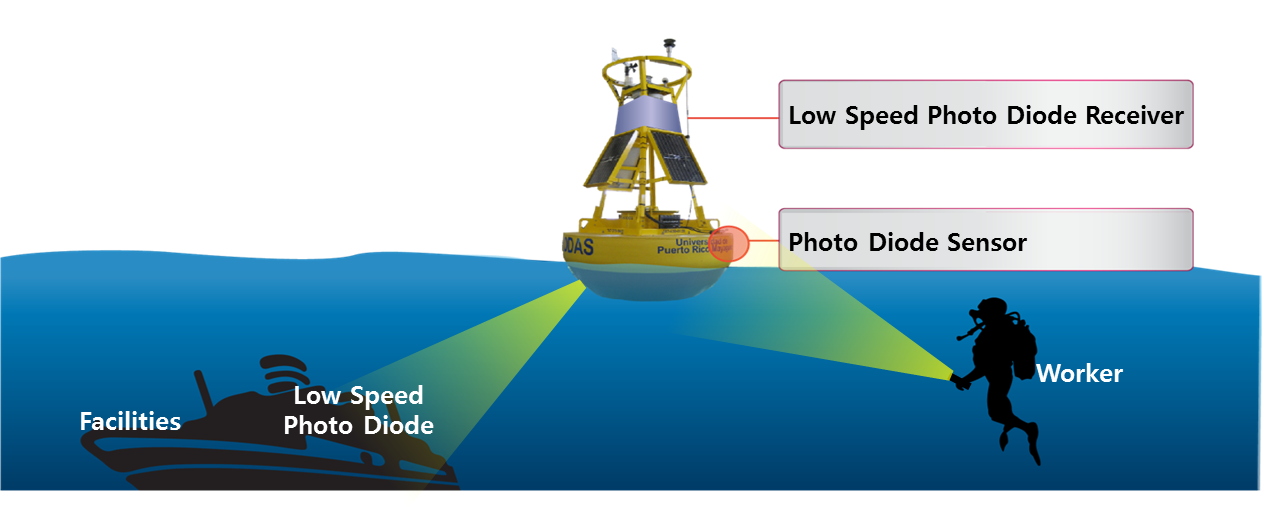 C1 : Underwater/Seaside Communication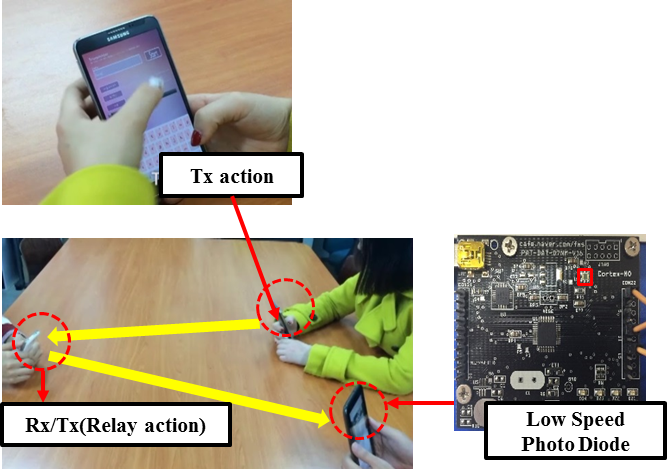 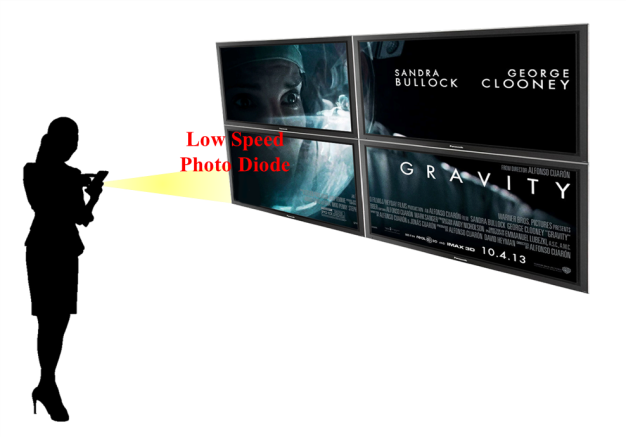 C2 : Secure point-to-(multi)point communication                        C3 : Digital signage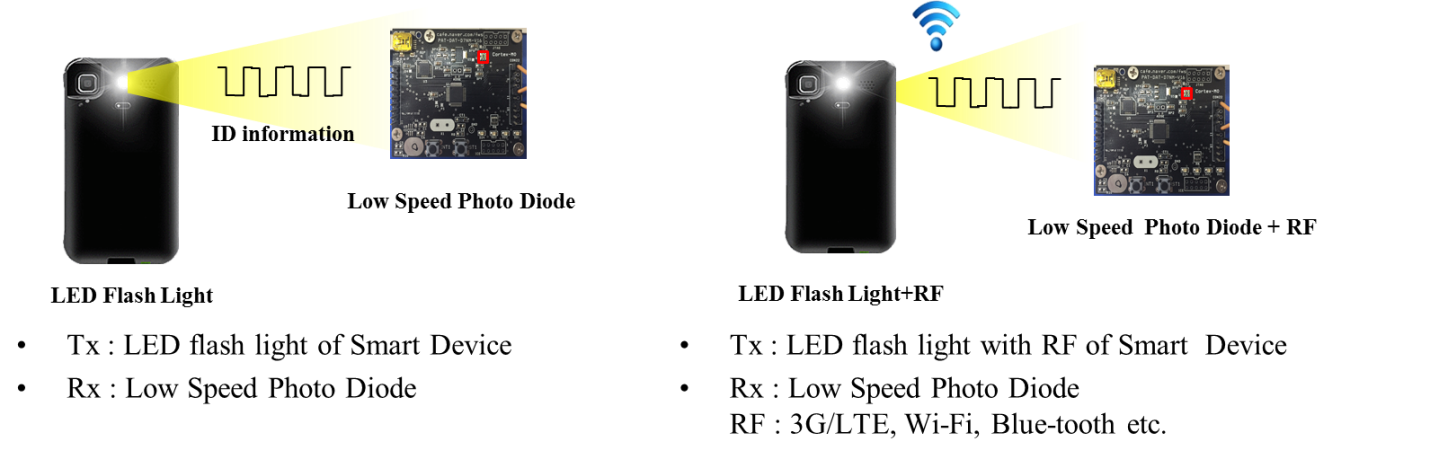 C4 : D2D/IoT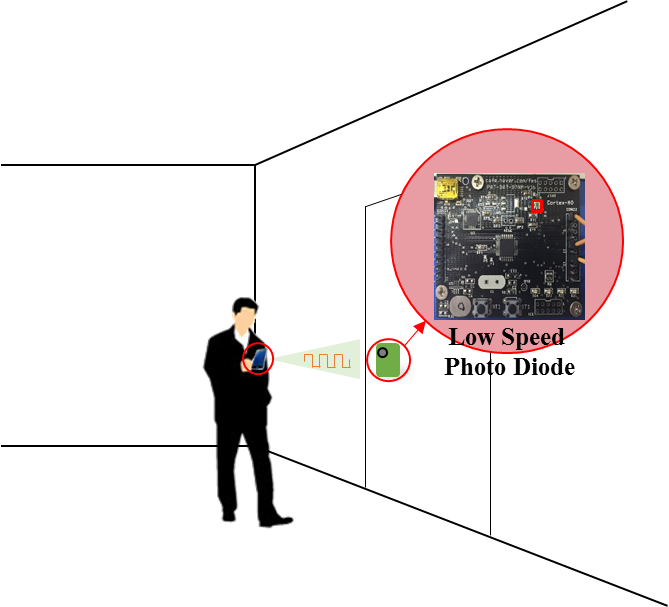 C5 : LOS Authentication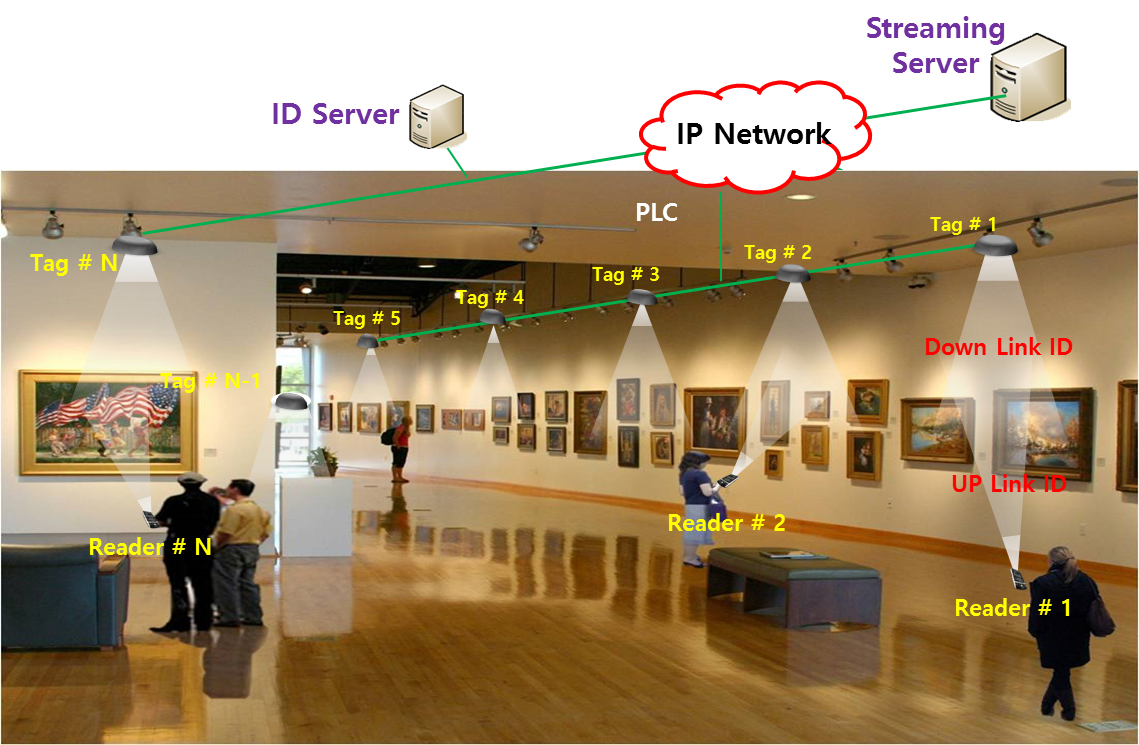 C6: Identification based serviceTransmitterThe standard should support the LED Tags, Smart Phone Flash lights, Lighting source, etc. for various applications.ReceiverThe standard will support Low Speed Photodiode Receiver. It measures intensity of visible light, IR and/or near UV, as receiver.Carrier WavelengthCarrier wavelength will be limited in visible light, IR and near UV frequency band.Transfer modeThe standard may provide multiple PHY/MAC modes that allow the optimal use of the available optical bandwidth on a given luminaire for C1 – C6. D2D/IoT data transmission and Relay mode with ID information with PHY/ MAC frame for applications C2, C3, C4, C5 and C6.Uni/Bi-directional data transfer mode for applications C1 – C6..Eye safety and FlickerThe modulated light will be safe for human eye in the aspects of frequency and intensity of light. And the modulated light will not stimulate sickness such as photosensitive epilepsy.The standard will support at least one flicker free PHY mode, in which the modulation is imperceptible for human eye, for application C1 – C6. The standard may allow flicker PHY mode for application C1 – C6.Dimming ControlThe standard will support dimming control for all of applicationsCommunication RangeThe communication range depends on multiple external factors (signal magnification, signal collimation, source power, etc.). These are implementation aspects and these numbers are provided as guidelines only. Handover, link recovery and Interference CoordinationThe standard may provide mechanisms to support handover between LED light sources, allowing the users to maintain a continuous network connection.The standard may provide mechanisms that can be used to develop and deliver interference coordination techniques by higher layers.The standard may support link recovery mechanism to maintain connection in unreliable channel for reducing the connection delay. LocalizationThe standard may provide mechanisms to support indoor positioning algorithms from Identification of LEDs system.Coexistence with Ambient LightThe standard will co-exist with ambient light that may be reflected on a surface of a transmitter and with existing 15.7 PHY modes.Coexistence with Other Lighting SystemsThe standard will co-exist with other lighting systems. Identification of TransmitterThe standard will support a scheme to identify transmitters’  ID information. A receiver can trace a transmitter identification (ID) using  Low Speed Photodiode Receiver system.Referes.ncesThe IEEE P802.15.7r1 Short-Range Optical Wireless Communications Task Group Project Authorization Request (PAR): https://mentor.ieee.org/802.15/dcn/15/15-15-0064-00-0007-p802-15-7-revision-par-approved-2014-12-10.pdfIntel Response to 15.7r1 CFA: IEEE802.15-15-0146-00-007aCASIO Response to 15.7r1 CFA: IEEE802.15-15-0173-01-007aChina Telecom CFA Response for Optical Camera Communications: IEEE802.15-15-0180-00-007aIntroduction of LED-ID and Smart Device Camera based Applications: IEEE802.15-15-0196-00-007aPanasonic Response to 15.7r1 CFA: IEEE802.15-15-0197-00-007aNTU Response to 15.7r1 CFA: IEEE802.15-15-0203-00-007aLED Tag Applications for OWC: IEEE802.15-15-0211-00-007aD2D/P2P applications using Flash light and Camera of Smart Device: IEEE802.15-15-0212-00-007aKookmin University Response to 15.7r1 CFA: Application of OWC: IEEE802.15-15-0242-00-007aKookmin University Response to 15.7r1 CFA: Applications of OCC: IEEE802.15-15-0243-00-007a Fraunhofer HHI Response to 15.7r1 CFA: IEEE802.15-15-0248-01-007apureLiFi_CFA_response: IEEE802.15-15-0192-00-007aLED Tag Applications for OWC: IEEE802.15-15-0211-00-007aD2D/P2P applications using Flash light and Camera of Smart Device: IEEE802.15-15-0212-00-007aIntroduction of LED-ID and Smart Device Camera based Applications :  for Short-Range Optical Wireless Communications Tutorial : IEEE 802.15-15-0196-00-007aOWC Use Cases : LED Patch based Use Cases for Facility Signage : IEEE 802.15-15-0082-00-0007 Some Issues for OWC : IEEE 802.15.-15-0073-00-000715-15-0404-00-007a-kookmin-university-response-to-15-7r1-cfa-occ-application-in-light-house-to-ship-communicationOverview of LED-ID: IEEE 802.15.-11-0501-00-0-0wngOverview and Applications of LED-ID System and Visible RFID System: IEEE 802.15-11-0666-00-wng0ProjectIEEE P802.15 Working Group for Wireless Personal Area Networks (WPANs)IEEE P802.15 Working Group for Wireless Personal Area Networks (WPANs)TitleComments on Low Rate PD of Comments on Low Rate PD of Date Submitted[July 13, 2015][July 13, 2015]SourceJaesang Cha (SNUST);Yeong Min Jang (Kookmin University);Trang Nguyen Van (Kookmin University);Soo-Young Chang (SYCA);Jung Hoon Lee (Dong seoul University)Re:AbstractPurposeNoticeThis document has been prepared to assist the IEEE P802.15.  It is offered as a basis for discussion and is not binding on the contributing individual(s) or organization(s). The material in this document is subject to change in form and content after further study. The contributor(s) reserve(s) the right to add, amend or withdraw material contained herein.This document has been prepared to assist the IEEE P802.15.  It is offered as a basis for discussion and is not binding on the contributing individual(s) or organization(s). The material in this document is subject to change in form and content after further study. The contributor(s) reserve(s) the right to add, amend or withdraw material contained herein.ReleaseThe contributor acknowledges and accepts that this contribution becomes the property of IEEE and may be made publicly available by P802.15.The contributor acknowledges and accepts that this contribution becomes the property of IEEE and may be made publicly available by P802.15.List of contributorsList of contributorsJaesang ChaSNUSTYeong Min JangKookmin UniversityTrang Nguyen VanKookmin UniversityJung Hoon LeeDong seoul UniversitySoo-Young ChangSYCADeviceApplications/Use casesSmart Device Flash lightC2, C4,Lighting sourceC1, C3,C5,C6